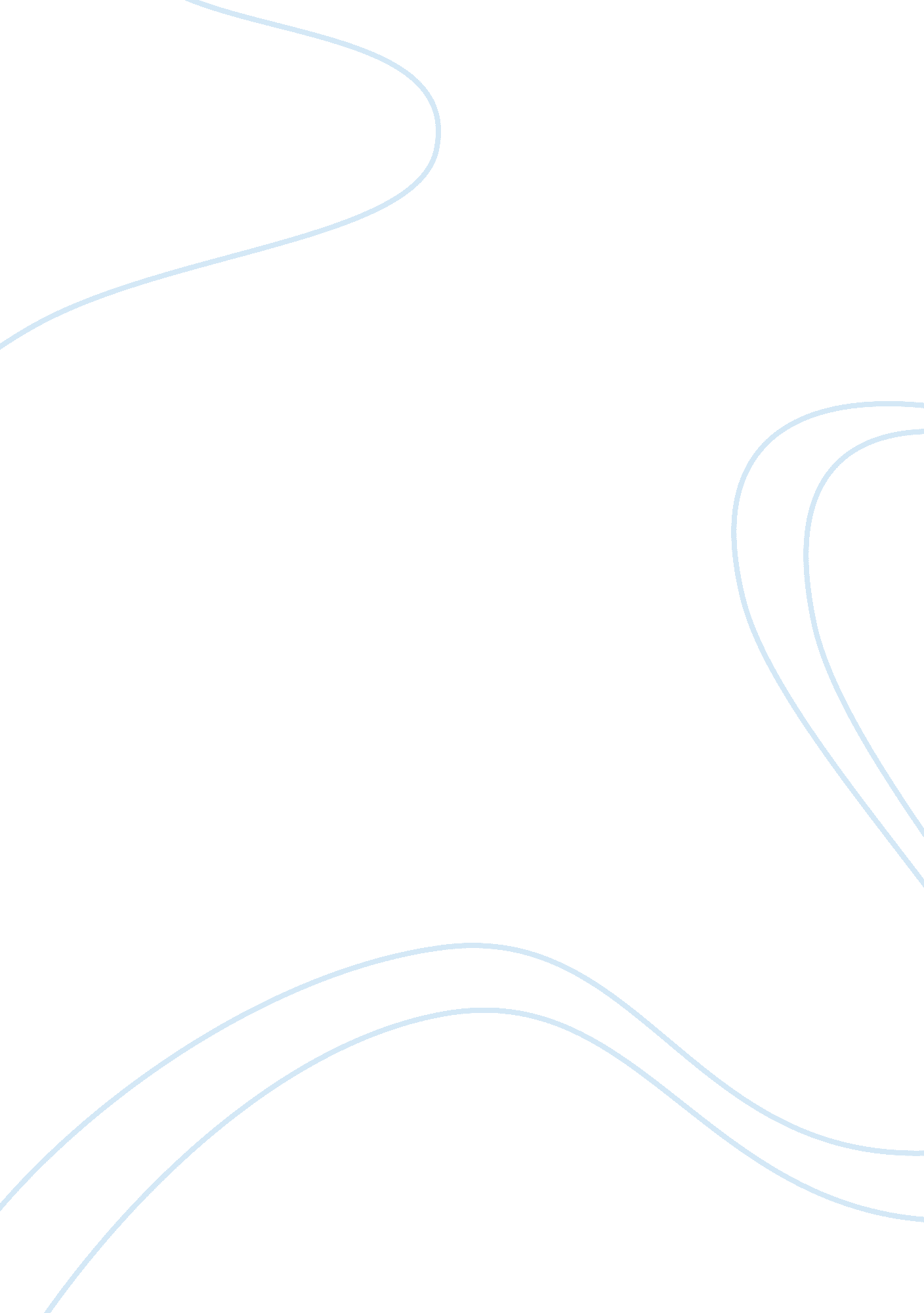 Factors motivating students to move to entrepreneurial sectors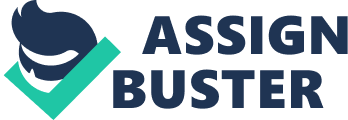 \n[toc title="Table of Contents"]\n \n \t Reappraisal of Literature \n \t Overview \n \t Motivation \n \t Methodology \n \t Analysis and Consequences \n \t Recognitions \n \n[/toc]\n \n Today, employees still act in conformity with employers ' official contracts and non doing attempts to pull prioritise attending from local independent concern proprietors. This paper 's chief purpose is to take a fresh expression into alumnuss ' outlook on the factors actuating employees when sing exchanging occupations if employed and to place the degree of involvement as they commence and develop entrepreneurial ventures. The survey chiefly examined why pupils decide to go enterprisers, hence, seven chief issues associated with alumnuss ' motive as they established, driving and developing their concerns, these being chosen following a procedure of pilot perusal of graduating pupils. Reappraisal of Literature Overview A figure of research workers have attempted to see factors such as gender, grade point norm, continuance and field of survey and entrepreneurial household background as of import factors impacting pupils ' perceptual experience and attitudes towards the chance of new ain concern formation, and some of these factors clearly enhance or inhabit such inclination ( Oakey, Mukhtar and Kipling, 2002 ) . Motivation Coevals of start up thoughts have been explored by a figure of research workers. Opportunity acknowledgment is dependent on whether the enterpriser was extrinsically stimulated. A taking entrepreneurship text has recognised the `` of import deductions for enterprisers who need to be originative in their thought '' and of the construct that creativeness can be learned or enhanced ( Timmons & A ; Spinelli, 2008 ) . The three types of chances designation to the field of entrepreneurship as established by Sarasvathy, Dew, Velamuri, and Venkataraman ( 2003 ) are recognized, discovered and created. There are assorted motivations to get down a new venture. Harmonizing to Amit, McCrimmon, Zietsma and Oesch ( 2001 ) , money is of import but non needfully most of import. They argue that some of the cardinal non-monetary motivations for get downing up a concern include the wish to be independent and the combination of work and family duties. These start-up motivations may hold of import effects for the grade of ( over ) optimism that characterizes ( assuring ) enterprisers. For illustration, if an enterpriser is chiefly driven by wealth creative activity, it may be expected that ( s ) he is more likely to be disappointed if the turnover in the first twelvemonth is comparatively low. If the enterpriser is driven by the want to be independent, ( s ) he may be unpleasantly surprised by the strong trust upon a limited figure of clients or the bank. If the primary start-up motivation is working a sensed chance, the enterpriser may be faced with other people who came up with the same thought or perchance an overestimated market demand for the ( new ) merchandise. Gilad and Levine ( 1986 ) , agreed in their analysis on intrinsic and extrinsic that there are favoritism between start-up motivations. Intrinsic motivations include the desire for independency and uniting work with attention for household members. Entrepreneurs who are driven by such motivations will likely be less inclined to put unrealistically high monetary ends. Extrinsic motivations include two classs: pull and push factors. An chance of sensed net income is an of import pull factor of entrepreneurship, while ( the menace of ) unemployment is a well-known push factor. Sing the development of chances, As Hayward, Shepherd and Griffin ( 2006 ) argued, instigators of new ventures with overconfident will put to death excessively much capital to the chances. If enterprisers are 'blinded ' by their ain thoughts and neglect to adequately measure the competition and the ( possible ) jobs to transform the chance into a profitable venture, over optimism is around the corner. Those who under employment or unemployment, belief that making new concerns assuring more expected public-service corporation ( Douglas & A ; Shepherd, 2000 ; Van Praag & A ; Cramer, 2001 ) . Methodology Gartner ( 1989 ) proposed that a common restriction of surveies into the forecasters of entrepreneurial purposes is the failure of research workers to take samples that are ( 1 ) comprised entirely of people who are serious about entrepreneurship and ( 2 ) who are in the procedure of doing the determination to go involved in making a new concern. Krueger, Reilly and Carsrud ( 2000 ) find that surveies consisting samples of upper-division college pupils can bring out job-related penchants at a clip when respondents are fighting with of import calling determinations. Therefore, it is acceptable and appropriate to look into entrepreneurial purpose using a sample of upper-class college pupils. ( Brice and Nelson, 2008 ) , it is of import to observe that the population of involvement in their survey consists of persons who perceive that they will go enterprisers and non needfully merely those who will really go enterprisers. This difference is important because while actions has been demonstrated to be predicted by purposes. Therefore, the focal point of this research remains at the entrepreneurial purposes degree of analysis. The sample chosen consists of graduate student and undergraduate concern grade plan pupils who were approaching graduation. When pupils contemplate graduation, they may besides develop immediate calling programs and long-range ends. The respondents are those from the concern subjects because, based on their subject involvement, they have already decided to prosecute business-related callings. For that ground, a homogenous sampling of university college pupils was included in this survey. This survey sample consisted of 200 pupils from University Colleges in Malaysia who participated using a structured questionnaire informations aggregation methodological analysis. Subjects consisted of concluding ( 3rd ) twelvemonth concern undergraduates and concluding twelvemonth Master of Business Administration ( MBA ) pupils in the concentrations of direction. They were appropriate chiefly because their academic concentration implied that they had serious involvement in prosecuting a concern calling. Based on literatures to set up the major feelings and spheres associated with start up purposes, the research worker has gathered his ain study instrument with a series of 29 employment -self employment related motivational points that could be practicably responded by pupils. The 7 chief subjects covered by the study inquiries include house and proprietor features ; involvement to start-up ; motive to exchange occupation if employed ; calling preferred timing and industry ; medium for seeking employment: desire and chance of wagess and chance ; standards of taking employers. Many of the points overlapped conceptually, but one of the purposes of the pilot survey was to pare the survey points after finding which preeminent represented the concepts. The research worker contacted pupils straight via targeted groups of respondents list arising from the Faculty of their academic major plan. Responses were gathered on a 5-point Likert graduated table runing from 1 = `` highly unwanted '' to 5 = `` highly desirable. '' and entire graduated table mark was obtained by averaging the nine inquiries. Any points with a negative valency were rearward coded so that higher tonss were declarative of favourable entrepreneurial -related motives. Table 1, shows the hypotheses to be tested in this survey. Analysis and Consequences Students ' primary motives to start-up were probed one time all the related information from the respondents was wholly obtained. In order to set up instrument dependability, Cronbach 's coefficient alpha was computed. The dependability coefficient was 0. 71 which indicates that the instrument was dependable in its measuring of determiners for start ups. Information refering to each respondent 's age, gender, and expected wage was obtained to utilize as control variables in the analysis. Each of these control variables was recorded as non-continuous, categorical forecasters. Then, informations decrease technique is used to blossom the information embedded in the study informations. Hypothesis 1: Purpose for independent concern start-ups is higher than fall ining established houses After riddance of topics with study questionnaires were merely partly completed, the concluding sample totalled 196 pupils. As shown in Table 2, this sample was every bit represented between the genders, dwelling of 107 ( 54. 6 % ) males and 89 ( 45. 4 % ) females. Subjects were chiefly graduating undergraduate concern pupils ( 65. 8 % ) and graduating postgraduate pupils ( 34. 2 % ) . In fact, there were 129 unmarried man degree pupils who aged below 25 old ages than MBA pupils who aged 26 and supra. The bulk of topics were anticipating salary between RM5001- RM15000 ( 56. 2 % ) which is non in conformity or earnable with employment even in established houses. Students ' responses for researching into entrepreneurial sector were gathered on a 5-point Likert graduated table runing from 1 = `` Very Keen '' to 5 = `` Not interested at all. '' Since the mean, average and mode values are really near to each other, it shows the information is symmetrical. The mean for the 196 pupils is 2. 08 with a standard divergence of 1. 088. The Trimmed average value of 2. 01 is similar to the mean above. Hence, shows there are no outliers in the information set. In this study, since the sample size is 196, the Kolmogorov-Smirnov trial is used. The p-value of the trial is less than 0. 001. Hence, the information is non distributed normal. Of the 196 pupils, 77 ( 39. 3 % ) really enthusiastic towards start-ups, 52 ( 26. 5 % ) tidal bore to start-up, 46 ( 23. 5 % ) open to any chance, and 16 ( 8. 2 % ) to see start-up option. Out of entire, 5 ( 2. 6 % ) prefer employment. Since the correlativity value is within 0. 5 to 0. 8, start-up purpose among degree pupils is said to correlate `` adequately '' with at least one other variables in the concept. In this study, the KMO value is 0. 819, which is considered good. Bartlett 's trial of sphericalness is used to analyze whether the correlativity matrix is an individuality matrix. Identity matrix can be ruled out if the p-value of the trial is less than 0. 05 ( Karuthan and Krishna, 2009 ) . In this theoretical account, since the p-value is less than 0. 001, the research worker returns with factor analysis. Since the research worker wanted to analyze the implicit in concept among the six variables: Curiosity, Interest, Consideration, Preparation, Puting Up and Start-up Timing. This is a individual implicit in construct ; hence, it is called the `` Start-up Purpose Structure '' . Since the `` Start-up Purpose Structure '' varies from individual to individual, it is a variable excessively. However, it can non be measured by physical agencies. Hence, it is called a latent variable or merely factor. The theoretical account for `` Start-up Purpose Structure '' is given in Figure 4. In Figure 4, one can visualise six coincident arrested development maps: Curiosity, Interest, Consideration, Preparation, Puting Up and Start-up Timing as the dependants and `` Start-up Purpose Structure '' as the independent. Curiosity = L1 A- `` Start-up Purpose Structure '' + e1 Interest = L2 A- `` Start-up Purpose Structure '' + e2 Consideration = L3 A- `` Start-up Purpose Structure '' + e3 Preparation = L4 A- `` Start-up Purpose Structure '' + e4 Puting Up = L5 A- `` Start-up Purpose Structure '' + e5, Start-up Timing = L6 A- `` Start-up Purpose Structure '' + e6 where Li 's are called the factor burdens and ei 's are the mistake footings. Table 4. 1, since there are 6 variables in this analysis, 6 constituents ( or factors ) are listed in the first column. The several Eigen values and per centum of discrepancy explained are provided in the following two columns. For Factor 1, the Eigen value is 3. 109 and the discrepancy is 51. 811 % of the entire discrepancy. For factor 3, 4, 5 and 6 the Eigen value is less than the default value of 1. In the same tabular array, under `` Extraction Sums of Squared Loadings '' , merely two factors are listed, matching to the factors for which the Eigen values is more than 1. Based on the cumulative % column, these factors explain 68. 792 % of the entire discrepancy in the 6 original variables. Harmonizing to Karuthan and Krishna, ( 2009 ) established that, in societal scientific disciplines, at least 50 % of the entire discrepancy in the variables in analysis must be explained by the factor of factors. In this study, a individual factor extracted explains more than 50 % of the entire discrepancy in the original variables. Hypothesis 2: Motivations to exchange occupation if employed in constituted houses associated with independent concern start-ups One manner Analysis of Variance is used to prove if there is a difference in agencies between motive variables. Based on Kruskal Wallis Test ( Table 5 ) for the average ranks, evidently, the degreed pupils are looking for a more ambitious calling in footings of expanded range of work, more duties and alteration in calling way rank much higher compared to the pupils who looking to fall in a more constituted and stable administrations. On the other manus, 82. 20 % pupils feel that they need to get away from unfavorable office working environment such as non happy with equals, foremans, office political relations and etc. Table 3. 1, supports pupils involvement, whereby 97. 4 cumulative per centum and average rank shown chance of sing the new concern start-up. Table 6, the p-value for the Levene 's trial for equality of discrepancy is 0. 000, which is less than 0. 05. Therefore, equality of discrepancies is non assumed. Table 7 depicts that the F-value is 3. 933 and the grades of freedoms are 7 and 188. A little F statistic implies that the difference between group means is little and, therefore, it could be concluded that there is no difference between the group means. The p-value of the trial is 0. 000, which is less than 0. 05 and the eta-squared value of 0. 128, which is less than 0. 15, hence, at least one brace of agencies differ significantly. Therefore there is a demand to place the brace that differs significantly. In this instance nonparametric trial is performed. Based on Kruskal Wallis Test, the p-value of this trial is 0. 000, which is less than 0. 05. Therefore, at least one ground differs in footings of motive towards self-employment instead employment. From the mean of all motive concepts, it could be argued that most pupils are acute to get down their ain concern ( average rank 109. 37 ) and the chief motivation for start-up instead than sing employment is looking for more ambitious calling ( average rank = 110. 89 ) , followed by working environment grounds ( average rank = 82. 20 ) and the demand for fiscal security ( average rank = 68. 96 ) . The research worker identified two types of possible enterprisers depending upon their intents at the clip of get downing the concern: foremost `` self-acting '' who placed high precedence on non holding to work for others, and secondly, `` company-men '' who builds the organisation. This research obtains interesting findings and makes of import tri-party parts for pupils as future enterprisers, for policy shapers in big established companies and for the decision-makers or course of study interior decorators of universities. As the consequences have shown, the motive that encourages pupils to get down up a new concern, their wonder with the thought of the new concern or the difficult work they are willing to set in readying phase of the new concern, along with their start-up timing, are cardinal in the start up of the new concerns. Detecting this rule, the new concerns are formed non merely by those alumnuss who can make it, nevertheless, by the alumnuss who to make it matching with those who have the `` acquired avidity '' to make that. However, policy shapers in established companies need to guarantee that their employees working in a contributing office working environment with concentrating more on employee relationship direction. That likely will forestall employees to exchange occupation looking for favorable working environment which free of office political relations. Within this model, pedagogues are playing a really of import function. Recently, Malayan universities and governmental organic structures have made attempts which include classs on new venture creative activity, nevertheless, it is non sufficient since the topic is non practiced or implemented from the lowest degrees of schooling. Recognitions A particular thanks is due to the Dean of Business and Accountancy Faculty without whose openness and fairness this research would hold been impossible. 